Nom : RutherfordNom au complet : Ernest Rutherford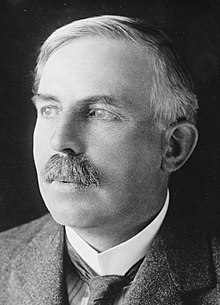 Période de temps : 1871 à 1937Nationalité : Néo-Zélandais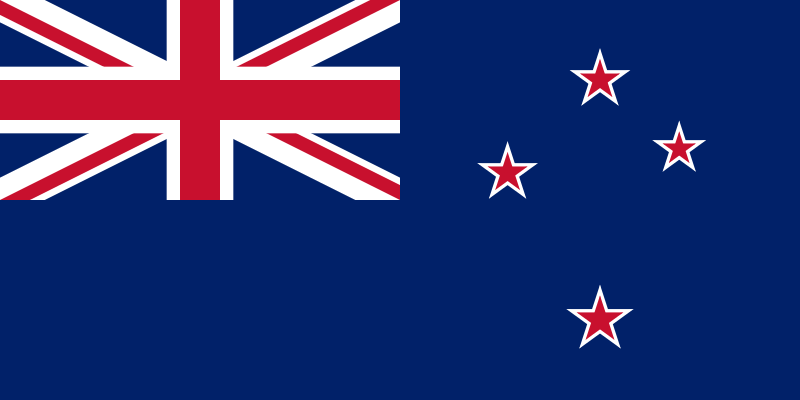 Découverte : Le noyau est positif le reste est du vide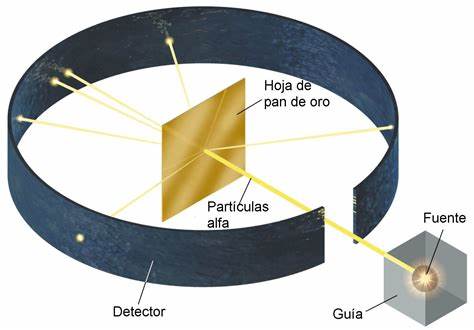 